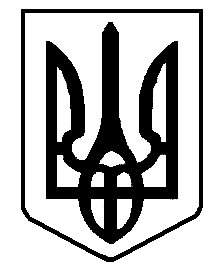 БІЛГОРОД-ДНІСТРОВСЬКА МІСЬКА РАДАР О З П О Р Я Д Ж Е Н Н ЯМІСЬКОГО ГОЛОВИПро  участь  народного  ансамблю народного  танцю  «Бессарабський сувенір»  у  VI  Всеукраїнському фестивалі–конкурсі    народної хореографії імені Павла Вірського	       Відповідно до листа голови Одеської обласної державної адміністрації від 20.09.2021 року № 1/01-33/8303/2-21 щодо участі у ІІІ турі  Всеукраїнського фестивалю-конкурсу народної хореографії імені Павла Вірського народного ансамблю народного танцю «Бессарабський сувенір» КУ «Білгород-Дністровський центр культури та дозвілля», керуючись  пунктом 20 частини четвертої  статті 42 Закону України «Про місцеве самоврядування в Україні»,  Відділу  культури  Білгород-Дністровської    міської    ради (СвітланаЛИБИДЕНКО) забезпечити участь  народного  ансамблю народного  танцю  «Бессарабський сувенір» у VI Всеукраїнському фестивалі–конкурсі    народної хореографії імені Павла Вірського  09-10  жовтня 2021 р. в м. Києві. Фінансовому   управлінню    Білгород-Дністровської    міської   ради(Олена ЗАДОРОЖНА) профінансувати відділ культури Білгород-Дністровської міської ради у сумі 23 000 грн. (двадцять три тисячі грн.) для оплати транспортних послуг за рахунок коштів, передбачених в міському бюджеті на реалізацію міської цільової  програми  «Культура   Білгорода-Дністровського – 2021-2023 роки».Відповідальність за організацію виконання даного розпорядженняпокласти на виконуючому обов’язки начальника відділу культури Світлану ЛИБИДЕНКО.Контроль   на  виконанням   даного   розпорядження   покласти    насекретаря Білгород-Дністровської міської ради Олександра СКАЛОЗУБА.Міський голова                                                                        Віталі ГРАЖДАНвід ___________ 2021р.№ ____________